Publicado en Las palmas de gran canaria el 29/09/2021 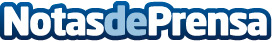 Canarias Medical, empresa especializada en la distribución de ayudas técnicas en el sur de Gran canariaCuando la incontinencia se presenta en la vida de una persona ya sea por problemas de salud, por la edad o bien por estar inmovilizado se convierte en un problema molesto. Canarias Medical, entre otras Ayudas Técnicas,  ofrece pañales para adultos y los suministra a domicilio, sin  que tener que desplazarse, para que la incontinencia no sea un obstáculo en la vida de las personas que lo padecenDatos de contacto:Daniel Montesdeoca639 633 557Nota de prensa publicada en: https://www.notasdeprensa.es/canarias-medical-empresa-especializada-en-la Categorias: Industria Farmacéutica Sociedad Canarias http://www.notasdeprensa.es